СОДЕРЖАНИЕΙ. ВВЕДЕНИЕ1.1.Общая характеристика учрежденияТип учреждения: дошкольное образовательное учреждение.Вид учреждения:  детский сад. Организационно-правовая форма Учреждения:муниципальное казенное учреждениеЛицензия на образовательную деятельность: Лицензия  69Л01 от 18.11.2015г. Регистрационный № 679Адрес:172705 Тверская область, Фировский район, п.Сосновка, ул.Школьная, дом 101Телефон:8482395-37-44Адрес электронной почты:Super.kolok2014@yandex.ruРежим работы: пятидневный  10,5  часов  с 7.00 до 17.30.Учредитель муниципальное образование «Фировский район». Функции и полномочия Учредителя Учреждения осуществляет Отдел образования Администрации Фировского района.В 2018-2019  году в ДОУ функционировало 2 группы-    младшая разновозрастная  группа  (от 2 до 4 лет)     - 11 человек,-     старшая разновозрастная  группа  (от 4 до 7 лет)     - 14 человек; Итого – 25 воспитанников.Образовательная деятельность ведётся на русском языке, в очной форме,  уровень образования – дошкольное образование.1.2. Нормативное обеспечение воспитательно-образовательной                      деятельности ДОУДетский сад осуществляет свою образовательную, правовую и хозяйственную деятельность в соответствии с Федеральным законом от 29.12.2012 № 273-ФЗ «Об образовании в Российской Федерации»; Федеральным государственным образовательным стандартом дошкольного образования (Утвержден приказом Министерства образования и науки Российской Федерации от 17 октября 2013 г. N 1155); Санитарно-эпидемиологическим требованиям к устройству, содержанию и организации режима работы дошкольных образовательных организаций» (Утверждены постановлением Главного государственного санитарного врача Российской от 15 мая 2013 года №26 «Об утверждении САНПИН» 2.4.3049- 13)ДОУ  реализует ООП ДО.Методическое обеспечение ООП ДО. Программа:«От рождения до школы» под ред. Н.Е.Вераксы, М.А.Васильевой, Т.С. Комаровой +   методическое обеспечение к Программе;   .ΙΙ. Анализ работы                                                                                                                         МДОУ Новсельский детский сад « Колокольчик»                                                                за 2018-19 уч. годПри планировании и организации педагогического процесса педагоги учитывали, что основной формой работы с детьми дошкольного возраста и ведущим видом деятельности для них является игра. Внимательное отношение воспитателя к ребёнку, умение поддержать его самостоятельные проявления создаёт хорошие условия для полноценного развития каждого ребёнка и всех детей в коллективе.2.1. Кадровое обеспечение.Общее количество сотрудников ДОУ – 16 человек, из них:- руководящий состав – 1 человек (заведующий);- педагогический состав – 4 человек.- вспомогательный состав -11 человекДОУ полностью укомплектовано педагогическими кадрами.Анализ педагогического состава ДОУ:- по образованию:среднее специальное – 4 чел.- по квалификации:первая категория – 1чел.;соответствие занимаемой должности – 3 чел.;- по стажу работы:от 2 до 5 лет –2 чел.;от 10 и более –2 чел.Анализ педагогического состава более 50 % педагогов имеют стаж работы свыше 10 лет. Они целенаправленно и в системе организуют образовательный процесс, проявляют творчество и педагогическое мастерство в проведении НОД, совместной деятельности.  Три педагога детского сада награждены грамотами отдела образования Администрации Фировского района.В основе системы повышения квалификации в ДОУ лежат следующие управленческие документы: график повышения квалификации педагогических и руководящих работников на 2016 – 2021г.г. Курсы повышения квалификации прошли в ГБОУ ДПО Тверской институт усовершенствовании  учителей заведующий МДОУ Волкова И.Е, воспитатель Ефремова Ж.М. Ежегодный план работы ДОУ, график аттестации педагогов на 2016 – 2021г.Остальные педагогические работники повышают профессиональный уровень в соответствии с Законом РФ «Об образовании в Российской Федерации» 1 раз в 3 года.Анализ  профессионального уровня педагогического коллектива2.2. Анализ организационно-педагогической работы .                                              Анализ выполнения годового плана по всем разделамВ реализации годового плана приняли участие все педагоги детского сада, что способствовало повышению компетентности каждого из участников образовательного процесса. Годовые задачи на 2018-2019 учебный год выполнялись в соответствии с годовым планом.  Цель: Обеспечение эффективного взаимодействия всех участников образовательного процесса – педагогов, родителей, детей  для разностороннего развития личности дошкольника, сохранения и укрепления его физического и эмоционального здоровья. Задачи годового плана:1. Продолжать работу ДОУ по сохранению и укреплению здоровья посредством создания условий для формирования культуры здоровья и безопасного образа жизни у всех участников образовательных отношений.                                                                                                                                    2.Объединить усилия педагогов и родителей в работе по речевому развитию детей, развивать связную, выразительную речь детей. Умение последовательно и грамотно излагать свои мысли.3. Продолжить работу по приоритетному направлению « Художественно – эстетическое развитие» реализующее в организационной образовательной деятельности.  Поставленные задачи на данный учебный год выполнены и этому способствовали намеченные мероприятия. Им были посвящены педагогические советы, на которых воспитатели делились опытом работы, зачитывались сообщения по изученной методической литературе. Были проведены плановые консультации по тематике основных годовых задач. Также были организованы тематические выставки методической литературы. В методическом кабинете и группах пополнен методический материал по разным направлениям развития, приобретены наглядно-дидактические пособия по разным направлениям развития воспитанников. В текущем году были проведены:• Педагогические советы; 1.№ 1 Установочный, утверждение перспектив в работе коллектива на учебный год. Сохранение и укрепление здоровья детей в педагогическом процессе.2.№ 2 « Совершенствование работы в ДОУ по речевому развитию детей дошкольного возраста в условиях реализации ФГОС ДО».3. № 3 « Эффективное внедрение педагогических технологий развития связной речи как условие развития речевых способностей дошкольника», Проблема развития связной речи в современной практике работы ДОУ, работа с родителями.4. № 4 Итоговый. « Результативность работы ДОУ за 2018-19уч.год»•Консультации   - « Формирование культуры здорового образа жизни дошкольника».   - «Сохранение и укрепление здоровья детей в педагогическом процессе через формирование устойчивой  мотивации на здоровье и здоровый образ жизни».- «Кинезиологические упражнения в работе с детьми в речевом развитии».- «Влияние игры на развитие речи детей дошкольного возраста».- «Книга для дошкольника» читаем вместе с семьей.-  «Культура речи педагогов». Проверь свою грамотность.                                                                     - «Взаимодействие музыкального руководителя и воспитателя в решении задач музыкального воспитания и развития детей дошкольного возраста в свете ФГОС»                                  - «Использование территории ДОУ для двигательной активности воспитанников».                                                                                                                      - «Формирование у детей дошкольного возраста правил безопасного поведения на улице».                                                                                                                                                      - «Формы взаимодействия с родителями»                                                                                                                 - «Влияние родительских установок на развитие детей».Консультирование воспитателей по разным темам и вопросам.   Оформление и ведение групповой документации, оформление планов по самообразованию.   Система мероприятия по реализации цели и задачОткрытые просмотрыОрганизованная образовательная деятельность                                                               в области «Художественно – эстетическое развитие» ДОУ .   *октябрь- выставка из природного материала*Ноябрь – выставка поделок - «Украшения для мамы»*Декабрь – конкурс поделок  - «Новогоднее поздравление»*Январь – конкурс рисунков – «МЧС – глазами детей»*Февраль- конкурс рисунков- « Страна Светофория»*Апрель - конкурс поделок – « Космос». « Пасхальный Благовест»* Май – «Весеннее настроение» - конкур рисунков.Мероприятия посвященные Великой Победы.Праздники, развлеченияСпортивные мероприятияУчастие в районных конкурсах:×В марте 2019г детский сад принимал участие в муниципальном фестивале « Шаги в сказочный мир». Диплом за лучшее режиссёрское решение.                                                             ×В апреле 2019г принимали участие в выставке творческих работ « Пасхальный Благовест». Благодарственное письмо Отдела образования Администрации Фировского района. Педагоги детского сада принимали активное участие во всех муниципальных мероприятиях,  участвовали в методических объединениях, проходивших в течение года.Организация образовательного процесса в 2018 – 2019 уч. году в ДОУ осуществлялась в соответствии с основной образовательной программой и расписанием НОД. Общая длительность НОД, включая перерывы между её различными видами, определяются на основе рекомендаций СанПиН. Показателем результативности образовательного процесса является уровень освоения детьми программного материала. Образовательная работа по всем образовательным областям в основном велась систематически и плодотворно. Всеми воспитателями в работе использовались  технологии такие как: проектная деятельность; здоровьесберегающие технологии; информационно – коммуникационные, игровые, личностно - ориентированные.В основе организации образовательного процесса определен комплексно -тематический принцип планирования с ведущей игровой деятельностью, а решение программных задач осуществлялось в разных формах совместной деятельности взрослых и детей, а также в самостоятельной деятельности детей.  Для реализации образовательного процесса в  учебном году в МДОУ были созданы необходимые условия по организации предметно - развивающей среды, способствующие совместной и самостоятельной деятельности детей. В ходе организации предметной среды воспитатели обращали внимание на расположение объектов в группе. Оформлено пространство так, чтобы дети могли свободно перемещаться, играть с игрушками, отдыхать, экспериментировать.2.3. Анализ качества воспитания и образования дошкольников.Для оценки качества образовательного процесса в МДОУ  был проведён мониторинг по достижению детьми планируемых результатов освоения Программы, который включает в себя мониторинг образовательного процесса.  Мониторинг образовательного процесса проводился через отслеживание результатов освоения образовательной программы (Н.Е. Веракса).Данная педагогическая диагностика проводилась воспитателями.Формами проведения мониторинга были следующие:                                                                               - наблюдение за активностью ребенка в различные периоды пребывания в ДОУ;                                                    - беседы;                                                                                                                                                               - анализ продуктов детской деятельности;                                                                                                                             - непрерывная образовательная деятельность.                                                                              Форму проведения мониторинга определяет педагог с учетом контингента воспитанников, содержания учебного материала и используемых им образовательных технологий. Все педагоги фиксируют результаты в диагностических картах, проводят анализ: уровень усвоения программы, указывают причины низкого уровня, определяют по каким направлениям и с какими детьми необходимо усилить работу. Средняя группа                                                                                                                          Дата проведения: сентябрь                                                                                                                                                      Цель мониторинга: 1) индивидуализация образования (в том числе поддержки ребенка, построения его образовательной траектории);
2) оптимизации работы с группой детей.Вновь прибывшие дети успешно и своевременно прошли период адаптации, но по результатам диагностики на начало учебного года имеют низкие показатели.До конца учебного года велась работа по выстраиванию  индивидуальной траектории развития каждого ребенка (индивидуализация образования).   Велась целенаправленная работа по повышению качества освоения программного материала по всем образовательным областям. В течение года  развивались умения детей в непосредственно образовательной деятельности и в индивидуальной работе с детьми на основе комплексного подхода.Дата проведения: май    Итоговые результаты мониторинга свидетельствуют о достаточном уровне освоения образовательной программы.Полученные результаты говорят о стабильности в усвоении программы ДОУ детьми по всем разделам.Старшая  группа Вывод: по результатам диагностики основная часть воспитанников имеет средний показатель. Низкий результат освоения программы дает один ребёнок по речевому и художественно-эстетическому развитию.Дата проведения: май                                                                                                                                                     Выводы:Итоговые результаты мониторинга свидетельствуют о достаточном уровне освоения образовательной программы.Полученные результаты говорят о стабильности в усвоении программы ДОУ детьми по всем разделам.Подготовительная  к школе группе было обследовано 5 детей  Дата проведения: сентябрь    Результаты мониторинга на конец года.Итоговые результаты мониторинга свидетельствуют о достаточном уровне освоения образовательной программы. Полученные результаты говорят о стабильности в усвоении программы ДОУ детьми по всем разделам. Распределение уровней интегративных качеств  « овладений необходимыми умениями и навыками» у воспитанников подготовительной группы соответствует « социальному портрету ребенка освоившего программу» с учетом возрастных особенностей детей.Вывод: проведенный анализ образовательной деятельности показал необходимость продолжить работу в следующих направлениях:                                                                                - Совершенствовать пути и способы укрепления здоровья дошкольников, воспитанников ДОУ, для достижения более высокого уровня физического и умственного развития.                                                                                                                 - Повышение качества образовательной работы по всем образовательным областям, особенно «Познавательное развитие», «Речевое развитие», «Художественно-эстетическое».                                                                                                                             - Продолжать работу по вовлечению родителей в единое образовательное пространство.Организация работы в адаптационный период в группе раннего возраста.   В период адаптации, педагоги прослеживают положительную динамику, дети легче адаптируются, а родители имеют возможность быть с ребенком в группе, на игровой площадке детского сада, для них устанавливается щадящий режим. Но, отмечается такая тенденция – родители возлагают на ДОУ обучение детей культурно-гигиеническим навыкам, навыкам самообслуживания и социализации в детском коллективе, поэтому воспитатели  группы раннего возраста должны более ответственно относиться к работе с родителями в период адаптации. Также педагоги в течение адаптации детей заполняли адаптационные  листы на каждого ребенка. Оценка адаптации определялась по ее длительности и количеству показателей, имеющих отклонение от возрастных норм. Анализ диагностики, проведенной по адаптационному периоду, показал хорошие результаты, о чем свидетельствуют адаптационные карты на каждого ребенка.При отслеживании течения адаптации каждого ребенка адаптация составила:Легкая степень -50%;  средняя -33%; тяжелая – 17%.Таким образом, процесс адаптации детей младшего возраста к условиям ДОУ в прошел в легкой и средней степени. Родителям, чьи дети плохо адаптировались к условиям ДОУ, педагоги предложили рекомендации по работе с детьми дома.Состояния здоровья и физического развития детей. Одной из задач коллектива дошкольного учреждения является « Сохранение и укрепление здоровья  воспитанников посредствам создания условий для формирования культуры здоровья и безопасного образа жизни у всех участников образовательных отношений».Педагоги ДОУ создают условия для различных видов двигательной активности детей в соответствии с их возрастными и индивидуальными особенностями, способствуют становлению у детей ценностей здорового образа жизни.   Ежедневно в группах воспитатели проводили утренний осмотр детей, чтобы родители их не кутали, но и не переохлаждали. Наблюдали за детьми в течение дня. В случае заболевания ребёнка – изолировали, оказывали первую помощь и обращались к медсестре. Контролировали температурный режим в группах. Регулярно проветривали помещения. Проводили закаливающие мероприятия: дневной сон при открытых форточках (кроме зимнего периода), обливание ног (в летний период), умывание прохладной водой, прогулки на свежем воздухе, воздушные и солнечные ванны, хождение по ребристой доске, по коврикам с пуговицами, пробками другим видам закаливающих дорожек. Проводили санитарно-просветительскую работу с родителями. Ежедневно проводили профилактическую дыхательную гимнастику, после  сна бодрящую гимнастику. Проводили витаминизацию 3го блюда.Показатели заболеваемости детей МДОУРаспределение детей по группам здоровья Анализ оздоровительной работы показал, что показатели групп здоровья остаются стабильными (основная часть детей имеет 2 группу здоровья), некоторое снижение количества часто болеющих детей, проявляется устойчивая тенденция к снижению заболеваемости. Показатели заболеваемости за  учебный год обусловлены обострением эпидемиологической обстановки по заболеваемости ОРВИ и гриппом зимой и весной 2019 года среди детского населения района.Проанализировав причины, мы выявили следующее:     1.Не выполнение родителями рекомендаций детского сада. 2. Наличие хронических заболеваний детей. 3. Отдельные родители не сразу обращаются за медицинской помощью при первых признаках болезни ребенка, стараются вылечить его народными средствами или просто подержать дома, вследствие чего период болезни затягивается. Некоторые родители перестраховываются, держат ребенка дома 1-2 недели после полного выздоровления.Медицинское обслуживание.Медицинское обслуживание в ДОУ осуществляет Фировская ЦРБ. В штате имеется медицинская сестра. ДОУ предоставляет помещение с соответствующими условиями для работы  медицинских работников, осуществляет контроль их работы в целях охраны и укрепления здоровья детей и работников ДОУ. В МДОУ имеется изолятор на 1 место. Медицинская сестра наряду с администрацией ДОУ несет ответственность за здоровье и физическое развитие детей, проведение профилактических норм, режима, за качеством питания.Организация питания.   Соответствует санитарно-эпидемиологическим правилам и нормативам. В ДОУ организовано 4-х разовое питание: завтрак, 2-ой завтрак, обед, полдник. ДОУ работает по десятидневному меню, утверждённый заведующим  ДОУ.Питание организовано в соответствии с примерным десятидневным меню,        составленным с учетом рекомендуемых среднесуточных норм для двух возрастных категорий: для детей с 2 до 3-х лет и для детей от 3 до 7 лет. На основании ежедневного меню составляется меню-требование установленного образца с указанием выхода блюд для детей разного возраста. Выдача готовой пищи осуществляется только после проведения приемочного контроля бракеражной комиссией в составе повара, завхоза, медицинского работника. Медицинская сестра и повар контролируют нормы, калорийность пищи, энергетическую ценность блюд, сбалансированность питания. Пищеблок оснащен необходимым  техническим оборудованием: холодильник, электроплиты, водонагреватель, мясорубка. В группах соблюдается питьевой режим.Внутрисадиковый контроль.В течение всего учебного года проводился контроль. Был проведён тематический контроль; «Организация работы по познавательному развитию детей», «Эффективность реализации здоровьесберегающих технологий, психологический комфорт детей в учреждении». Помимо этого вида контроля, ежедневно проводился систематический, текущий и оперативный контроль,             « Адаптация детей  к условиям детского сада», « Состояние групповых участков»,  «Организация питания», « Охрана жизни и здоровья детей, организация прогулок», «Выполнение гигиенических требований», «Соблюдения режима дня, двигательной активности», « Готовность воспитанников подготовительной группы к школьному обучению» и т.д, что позволяло выявить недочеты в работе. При выявлении недочетов были даны рекомендации.                                                                                                                                 2.4.  Работа с родителямиВ  учебном году работе с семьёй уделялось большое внимание. Взаимодействие с родителями осуществлялась в соответствии с годовым планом и планам педагогов. Наш детский сад в течение многих лет проводит планомерную работу с родителями, подчиненную единой цели: создание единого образовательно - оздоровительного пространства детский сад – семья. Работа с родителями направлена на информирование о содержании работы ДОУ, вовлечение родителей в жизнь детей, привлечение внимания к успехам и проблемам дошкольников. Проводились консультации в форме папок-передвижек и стендов: «Режим дня в детском саду. Его значение в развитии и воспитании детей»,  «Что должен уметь ребёнок к 1 сентября?», «Всё о развитии детской речи», «Правила хорошего тона с младенчества», «Спортивная обувь для занятий физкультурой», «Правила безопасности при встрече Нового года»,  «Роль сюжетно-ролевой игры в развитии речи детей дошкольного возраста», «Одежда детей в группе», «Как организовать выходной день с ребенком», «Будущий мужчина, или как правильно воспитывать мальчика», «Крещенские морозы», «Речевая культура ребенка рождается в семье», «Болезни грязных рук», «Психологическая готовность детей к школе». Оформлялись стенды: фоторепортаж «Вот оно какое, наше лето!», фотовыставка «От улыбки хмурый день светлей», фоторепортаж «Вести с прогулки», «Здравствуй гостья Зима!». Родители принимали участие в  выставках рисунков и поделок сотворчества родителей и детей: «Краски осени»,«Моя мама — лучшая самая!», «Волшебница Зима!»,«Вот какие наши папы!», «Клуб по интересам» - «Моё хобби», «Весна пришла!», «Мир космоса». Участвовали в совместной исследовательской деятельности «Тайна моего имени», «Масленица пришла».Проводились родительские собрания, анкетирования, индивидуальные консультации по интересующим родителей вопросам. Результатом взаимодействия педагогов и родителей являются: повышение активности родителей в жизни групп и детского сада.Анкетирование показало, что 96% родителей довольны работой педагогического коллектива ДОУ и хотели бы продолжить сотрудничество. Вывод: Следует продолжать активно работать с родителями, так как процент посещений родителями общих собраний,   по - прежнему недостаточно высок.2.5. Взаимодействия  с другими организациями.Детский сад сотрудничает с Сельским домом культуры, сельской библиотекой, школой. Воспитанники детского сада выступали на концертах в СДК. Заведующий сельским ДК организовывала с воспитанниками спортивные мероприятия, развлечения, выставки и беседы о тружениках нашего поселка в годы ВОВ.                     В течение года детский сад посещала заведующая Новосельской сельской библиотекой, которая проводила с детьми различные мероприятия. Знакомила с детскими писателями, книгами, знакомила детей с произведениями о ВОВ, организовывала выставки произведений по ППБ, ПДД. Знакомила  с историей, традициями нашего края. Воспитанники подготовительной группы посещали школу с целью ознакомления со школой, ее традициями, встречи с будущими учителями. Экскурсия в школьную библиотеку были так же организованы с целью формирования у детей устойчивого интереса к произведениям литературы и искусства. Вывод: Такое сотрудничество приводит к положительным результатам. Создаются условия для расширения кругозора дошкольников.2.6.Материально техническая и                                                                        административно-хозяйственная работа.Состояние материально технической базы МДОУ соответствует санитарно – гигиеническим и педагогическим требованиям и позволяет на оптимальном уровне реализовывать образовательные задачи. Оборудование и обстановка в группах многофункциональны и мобильны. Предметно-развивающая среда в группах регулярно обновляется и пополняется. Во всех группах имеется раздаточный, дидактический материал, дополнительная и методическая литература, наглядные материалы. В течение года было приобретены игрушки, фильтр для воды на пищеблок, линолеум, посуда, моющие и чистящие средства.                                  Проведён косметический ремонт внутри здания (покраска полов в туалетных и умывальных комнатах, в раздаточных в группах, побелка потолка на пищеблоке, заменен линолеум в коридоре) и на участке, выполнены работы по благоустройству участка. Коллектив ДОУ постоянно занимается благоустройством детского сада и территории.В целом результаты работы за 2018-2019 учебный год удовлетворительные. Учреждение функционирует в режиме развития. Задачи на 2019 – 2020 учебный год сформулированы исходя из возникающих потребностей дошкольного учреждения в более углубленной работе по отдельным направлениям.- Реализация основных направлений - совершенствование оздоровительной деятельности с привлечением социальных партнеров, родителей.- Проявление активности и представления опыта работы детского сада через участие в конкурсах, семинарах различного уровня, размещение информации о деятельности детского сада на сайте.- Внедрение в педагогический процесс ДОУ новых современных технологий  Изучение практики организации новых форм дошкольного образования.Подводя итог проделанной работе, учитывая результаты итоговых проверок, тематического и оперативного контроля, результатов проведѐнного самоанализа, оценок уровня усвоения основных программ воспитанниками ДОУ, коллектив ставит перед собой следующие задачи.ΙΙΙ. ГОДОВЫЕ ЗАДАЧИ                                                                                                           на 2019-2020 учебный год.ЗАДАЧИ  1.Совершенствовать работу по физическому воспитанию детей,   формирование представлений и основ здорового образа жизни воспитанников.2.Продолжать работу по речевому развитию воспитанников, формирование грамматического строя  и развитие связной речи у дошкольников.                                                                                                                     3.Создать единую систему партнѐрского взаимодействия ДОУ и семьи по    обеспечению всестороннего развития ребѐнкаПовышение квалификации педагогических работниковАттестация педагогических кадров.Организационно – методическая работа с кадрамиПЕДСОВЕТЫСЕМИНАРЫ (ПРАКТИКУМЫ)МАСТЕР -КЛАССКРУГЛЫЙ СТОЛ ДЛЯ ПЕДАГОГОВ КОНСУЛЬТАЦИИОТКРЫТЫЕ ПРОСМОТРЫ ДЕТСКОЙ ДЕЯТЕЛЬНОСТИТематический контрольОперативный контрольПерсональный контрольВзаимодействие с родителямиОбщие родительские собрания Групповые родительские собранияСовместные мероприятияАДМИНИСТРАТИВНО-ХОЗЯЙСТВЕННАЯ РАБОТА ПриобрестиРабота с обслуживающим персоналомОбщие собрания трудового коллективаПлан                                                                                                                                                          работы по правовому просвещению сотрудников, родителей, детей и противодействию жестокому обращению с детьмиЦель: формирование правовой культуры участников образовательного процесса, предупреждение насилия и жестокого обращения с детьми в семье и в ДОУ.Задачи:- пропаганда ответственного  родительства;-профилактика жестокого обращения с детьми  в семье и ДОУ;- обогащение  детско–родительских отношений опытом ведения дискуссий.План                                                                                                                                                                                   работы по профилактике дорожно–транспортного травматизма, ознакомлению воспитанников с ПДДЦель: формирование правовой культуры участников образовательного процесса, преду преждение насилия и жестокого обращения с детьми в семье и в ДОУ.Задачи:- пропаганда ответственного  родительства;-профилактика жестокого обращения с детьми  в семье и ДОУ;-формирование у  детей с элементарных представлений о Международном документе «Конвенция о  правах ребенка», об  их  правах  и обязанностях;- обогащение  детско–родительских отношений опытом ведения дискуссий.Организация  работы  по преемственности МДОУ  со школой.Работа с социумПлан мероприятийпо обеспечению пожарной безопасностина 2019-2020 учебный год. ПЛАН                                                                                                                                                                       МЕРОПРИЯТИЙ ПО АНТИТЕРРОРИСТИЧЕСКОЙ ЗАЩИЩЕННОСТИ2019-20 учебный годΙВВЕДЕНИЕ31.1Общая характеристика учреждения31.2Нормативное обеспечение воспитательно-образовательной    деятельности ДОУ3ΙΙАНАЛИЗ РАБОТЫ 2018-19 уч.год42.1Кадровое обеспечение42.2Анализ организационно-педагогической работы52.3Анализ качества воспитания и образования дошкольников82.4Работа с родителями  142.5Взаимодействия  с другими организациями152.6Материально техническая и   административно- хозяйственная                                                             работы15ΙΙΙГОДОВЫЕ ЗАДАЧИ НА 2019-20 уч.год.16годЧисленный составобразованиеобразованиеобразованиеобразованиеобразованиекатегориякатегориякатегориягодЧисленный составВысшее профес. Высшее Среднее профес.Среднее специальноекппвысшаяперваясоответствие201730003103201830003012201940004113№МероприятияСрокиОтветственный1Семинар-практикум: «Формирование устойчивой мотивации на здоровье и здоровый образ жизни у всех участников образовательного процесса через систему оздоровительных и профилактических мероприятий»октябрь Воспитателимедсестра2 Круглый стол. « Что и зачем нужно читать дошкольникам»январь воспитатели3Семинар-практикум «Культура речи педагогов ДОУ», требования к качеству речи педагоговмарт воспитатели4Деловая игра «Творим вместе». апрельвоспитатели№МероприятияСроки Ответственный 1Пальчиковые игры для дошкольников»Младшая группа октябрь воспитатели2 Речевое развитие «Кинезиологические упражнения» старшая, подготовительная группыноябрьвоспитатели3Совместная деятельность с родителями.  «Мы за здоровый образ жизни» физкультурное занятие.Средние группыфевральвоспитатели4« Путешествие по стране сказок»2 младшая группамартвоспитатели№МероприятияСрокиОтветственный1День знаний Ярмарка «Золотая осень» День дошкольного работника Сентябрь Муз.руководитель        воспитатели 2Осенины, « Дело было в огороде»Выставка рисунков «Рамка для мамочки»« День матери», « День пожилого человека». Октябрь - ноябрьМуз.руководитель   воспитатели3Новый год Декабрь Муз.руководитевоспитатели4Рождественские сказки. Январь Муз.руководительвоспитатели5День защитника Отечества Февраль Муз.руководительвоспитатели6Международный женский день Март Муз.руководитель воспитатели7Масленица. Проводы зимы Апрель Муз.руководитель воспитатели8День Победы Выпускной Май Муз.руководительвоспитатель9День защиты детей Июнь Муз.руководитель     воспитатели№МероприятияСрокиОтветственный1Физкультурные досугиСентябрь   воспитатели2Неделя здоровья Октябрь  воспитатели3 Зимние игры декабрь воспитатели4«Мама, папа, я – спортивная семья» Январь  воспитатели5Веселые старты  совместно с ДКФевраль  воспитатели6Неделя ЗОЖ Апрель  Воспитатели медсестра7 Неделя ПБ совместно с сельской библиотекой и СДКМай  воспитателиГруппы                СентябрьОктябрьНоябрьДекабрьЯнварьФевральМартАпрельмай Младшая 42154215119341832Старшая разновозрастная362752235141271группа2группа3 группа4 группа 25 детей10/ 40%13/ 52%2/ 8%0№ п/пСовершенствование профессионального мастерстваДата проведенияОтветственный1.Направить на курсы повышения квалификации: по теме:«Актуальные проблемы развития детей младшего дошкольного возраста в контексте ФГОС».-  по теме:« ФГС ДО: содержание и технологии формирования образовательных результатов ».- по теме: «Формы и методы музыкального развития  детей »(С использованием дистанционных технологий).До 1 января 2020г. ВоспитательТюлькина Н.В.Токман С.ВГригорьева Н.С,2.Посещение районных педагогических семинаров, в рамках работы РМО.Согласно планы работы  отдела образования Волкова И.Е.№Ф.И.О.Занимаемая должностьсрокиКатегория 1.Тюлькина Н.В.воспитательмартСоответствие занимаемой должности 2.Токман С.В..воспитательмартСоответствие занимаемой должности№ п/пТемаДата проведенияОтветственные1.ПЕДСОВЕТ №1Форма проведения: «Круглый стол»1.Итоги летней оздоровительной работы.2.Координация воспитательно-образовательного процесса на 2019-2020 учебный год, пути реализации ФГОС ДО.3.Вопросы профилактики детского дорожно-транспортного травматизма и безопасности дорожного движения.4. Мониторинг на начало учебного года.Август                                   -сентябрь Заведующийвоспитатели2.                           ПЕДСОВЕТ № 21.Итоги тематического контроля «Организация физического воспитания в детском саду, в том числе с детьми  инвалидами».2.Выступление «Физическое развитие дошкольников в течение дня» (из опыта работы).3.Выступление «Формирование здорового образа жизни воспитанников на прогулке» (из опыта работы).4. Результат мониторинга.ОктябрьЗаведующий                     воспитательЕфремова Ж.М.Токман С.В.Тюлькина Н.В.заведующий3.                       ПЕДСОВЕТ № 3Форма проведения: «Круглый стол»        1.Итоги тематического контроля «Речевое развитие дошкольников»2.Выступление «Основные задачи работы по развитию речи детей младшего дошкольного возраста» (из опыта работы).3.Выступление «Обогащение словарного запаса, на основе знаний и представлений из окружающей жизни ребёнка» (из опыта работы).январьТокман С.В.Григорьева Н.С.5.                       ПЕДСОВЕТ № 4        1.Итоги тематического контроля «Повышение педагогического мастерства воспитателей».2.Выполнение задач за учебный год.3. Принятие и утверждение документов к новому учебному году:- план на летней -оздоровительный период;  -годовой план на 2019-2020 учебный год;-учебный план на 2019-2020 учебный год;-расписание ООД на 2019-2020 учебный год.4. Доклад «Результат мониторинга оценки качества дошкольного образования»майЗаведующий Воспитателимедсестра№ п/пТемаДата проведенияОтветственный1.Семинар«Современные игровые технологии, применимые в речевом развитие дошкольников»ноябрьВоспитатель Ефремова Ж.М.5Семинар-практикум«Физкультминутки, как способ активного физического развития воспитанников»Январь Муз.рук Григорьева Н.С.7Семинар-практикум«Значение ИКТ технологий в развитие речи детей дошкольного возраста»МартВоспитательТокман С.В.№ п/пТемаДата проведенияОтветственный1«Дидактические игры для речевого развития воспитанников»Январь Тюлькина Н.В2«Театр теней, как способ речевого развития воспитанников»Март- апрель Муз.рук.Григорьева Н.С.№ п/пТемаДата проведенияОтветственный1«Обсуждение вопроса о проведение летней оздоровительной работы, её влияние на  развитие и физическое состояние ребёнка»Сентябрь Воспитатели                                                         мед.сестра2«Пересказ, как одна из форм обучения звуковой культуры речи, закрепления правильного произношения звуков»Декабрь Ефремова Ж.М3«Вопросы взаимоотношений детей в группе, где есть  дети с  ограниченными возможностями здоровья»Апрель Токман С.В.№ п/пТемаДата проведенияОтветственный1«Познавательные психические процессы»сентябрь Тюлькина Н.В2 «Предметно-пространственная среда, её принципы и требования к построению» октябрь .Ефремова Ж.М.3Роль музыки в воспитании духовности современного дошкольникаянварь  Григорьева Н.С.4«Двигательная игровая деятельность с детьми»февраль Токман С.В№ п/пТемаДата проведенияОтветственный1 1.Организация и проведение НОД по физическому развитию на прогулке.3.Организация и проведение утренней гимнастики  с использованием музыкального сопровождения с детьми старшего дошкольного возраста.октябрьТокман С.В.Григорьева Н.С.21.Организация и проведение игр по социально-коммуникативному развитию детей.2.Организация и проведение НОД по речевому развитию детей.ЯнварьТюлькина Н.В.Ефремова     Ж.М.3 .1.Организация и проведение НОД по художественному творчеству( рисование).мартМуз.рук. Григорьева Н.С Токман С.В.4 1.Организация и проведения НОД по музыкальному развитию воспитанниковапрельМуз.рук. Григорьева Н.С№  ТемаДата проведенияОтветственный1.«Организация физического воспитания в детском саду»сентябрьзаведующий2.«Речевое развитие дошкольников»декабрьзаведующий№ п/пТемаДата проведенияОтветственный1«Смотр готовности групп в соответствии с требованиями СанПиНа .»сентябрьМед.сестразавхоз2«Выполнение воспитательно –образовательной работы в режиме дня»октябрь заведующий.3«Соответствие программного содержания утренней гимнастики возрасту и уровню развития детей»ноябрь ЗаведующийМед.сестра4«Организация и проведение игр с детьми в утренние часы»январь заведующий.5«Качество усвоений детьми программных задач по физическому развитию»март заведующий6«Организация приёма пищи, воспитание культуры поведения у дошкольников»апрель заведующийМед.сестра7«Выполнение режима дня»«Организация детской деятельности в книжном уголке»май заведующий8«Работа по изучению дошкольниками ОБЖ и ПДД»В течение года заведующий№ п/пТемаДата проведенияОтветственный1.Анализ работы музыкального руководителя  Григорьевой Н.С. «Организация и проведение НОД по музыкальному развитию дошкольников»февраль заведующий№п/пТемаДата проведенияОтветственный1.Консультация:  «Атмосфера семьи»;Оформление стендов:«Повседневные дела и порядок. Приучать как можно раньше».сентябрь Ефремова Ж.М.2Оформление стендов: «Простудные заболевания в холодное время года. Как их избежать?»«Готовимся к зиме, одежда по сезону»Консультация:-«Формирование культуры трапизы»ноябрьМед сестра3Оформление стендов:«Вокруг конфликтов. Как из нас «вьют верёвки»;Консультация:«Культура и традиции встречи новогодних праздников»«Ребёнок у водоёма, опасности зимы».декабрь Токман С.В.4Оформление стендов:«Безопасность на дорогах в зимнее время»;«Одежда по сезону»Консультация:«Всегда ли быть серьёзным? Чувство юмора»февраль Григорьева Н.С.5Оформление стендов:«Профилактика весенних заболеваний»«Отдых с ребёнком летом»Консультация:«Наше общение. Дети-родителям»майМед сестраТюлькина Н.В.№п/пМероприятияСрокиОтветственный1.-Задачи воспитательно-образовательной работы с детьми на 2019-2020 учебный год;-выбор Совета учреждения;-результаты работы за год.сентябрьЗаведующий  воспитатель                     Ефремова Ж.М.2.-Итоги работы детского сада за учебный год;-Наши планы на летний оздоровительный период;-анкетирование родителей «Удовлетворенности качеством образовательного процесса»апрельЗаведующий  воспитатель                        Тюлькина Н.В.№  / МероприятияСрокиОтветственный1.Младшая группа 1 тема: «Какие игрушки нельзя приносить с собой в детский сад и почему? Кто несёт ответственность за ваши вещи?».2 тема: «Взаимоотношение педагога с семьёй, умеем ли мы договариваться?» Старшая разновозрастная группа1. тема: «Задачи воспитателя на новый учебный год. Знакомим родителей с программой»2 тема: «Формы работы с родителями в течение года, как способ укрепления взаимоотношений между педагогом и семьёй».3. тема: Анкетирование для родителей «Ваши представления о подготовке к школе».сентябрьВоспитатели:2.Младшая группа1 тема: «Чему научились дети в течение года?».2. тема: «Наши результаты за год»Старшая  разновозрастная группа 1 тема: «Наши результаты за год»2 тема: «Дошкольники готовятся стать школьниками».апрельВоспитатели:№  МероприятияДатыФормы работы1.«День знаний»День воспитателя и всех дошкольных работников.2 сентября27 сентябряС детьми:-Образовательная деятельность;-продуктивная деятельность;-досуговые мероприятия (в форме спортивной эстафеты, викторины, сюжетно-ролевые игры);-театрализованная деятельность.С родителями:-продуктивная деятельность;-непосредственное участие и помощь  в подготовке к мероприятию.2Международный день пожилых людей1 октябряС детьми:-Образовательная деятельность;-продуктивная деятельность;-досуговые мероприятия (в форме спортивной эстафеты, викторины, сюжетно-ролевые игры);-театрализованная деятельность.С родителями:-продуктивная деятельность;-непосредственное участие и помощь  в подготовке к мероприятию.3День народного единства4 ноября4Новый год!30 декабря6МасленицаДень защитников Отечества23 февраля7Международный женский день8 марта8День смехаПравославная пасха                                            День космонавтики1 апреля12 апреля9Праздник весны и трудаДень ПобедыМеждународный день семьи1 мая9 мая15 мая№п/п.Наименование работ.Сроки.Ответственные. 1Косметический ремонт в группахИюнь, июль, августЗавхоззаведующий2Работа по благоустройству территории.Оформление цветочных клумб, кустарников, омолаживание кустарников.Апрель, май Воспитатели,                   завхоз4Завоз свежего пескамай.завхоз5Работа на цветниках и огороде Апрель-октябрьвоспитатели6Косметический ремонт.июльЗавхоз8Рационально расходовать электроэнергию, воду, теплопостоянноСотрудники ДОУ№ п/пПроводимая работаСрокиОтветственный1.Приобретение инвентаря, пособий для работы на участке, огороде, в уголке природы.Моющих чистящих средств.Материал для ремонта запасных выходов  2этажаИюльЗавхоз№п/пПроводимая работаСрокиОтветственный1.Мероприятия по профилактике простудных заболеванийВ течение годаМед. сестра2Правила обработки посуды, проветривание, смена бельяВ течение годаМед. сестра3Проведение инструктажа по технике безопасности и охране трудаПо плануЗавхоз№п/пМероприятияСрокиОтветственные1.Задачи и мероприятия на новый  учебный год.Правила  внутреннего  трудового  распорядка.Проведение инструктажей:  ОТ и ТБ, ППБ.План работы по подготовке МДОУ к осенне-зимнему периоду.сентябрьзаведующий2.Итоги работы МДОУ за учебный  год.Итоги производственного контроля за год.План работы на летний оздоровительный период.Проведение инструктажей: ОТ и ТБ, ППБ.майзаведующий№ п/пМероприятияпериодответственные1 Методическая планерка по теме «Защита прав и достоинств ребенка в ДОУ».    сентябрьЗаведующий2Обновление на стенде, в информационных уголках  материала  по проблемам: «Профилактика  жесто-кого обращения с детьми»,   «Права ребенка». октябрь воспитатели4Распространение тематических буклетов по пропаганде ответственного родительства, профилактике семейного насилияв течении года  воспитатели5Организация работы по профилактике раннего семейного неблагополучия:- анкетирование родителей, детей;- наблюдение за семьями и выявление неблагополучия в семье.ноябрьвоспитатели возрастных групп6Выставка рисунков «Мир без насилия»мартпедагог - психолог7Реализация  индивидуально-ориентированных профилактических мероприятий  с детьми «группы риска»(в случае выявления таких семей).в течении годавоспитателивозрастных групп8Совместные мероприятия: «День матери», «День защитников»,«День семьи», тематические развлечения.воспитатели возрастных групп9Подведение итогов работы за годмайст.воспитатель14Фотоконкурс «Самая смешная детская фотография»1 июнявоспитатели возрастных групп№ п/пМероприятияпериодОтветст-венные1Целевая прогулка «Пешеходный переход». Цель: закреплять знания детей о том, что для пешеходов на улицах организованы специальные места для перехода. Месячник безопасностисентябрьВоспитатели возрастных групп, 2Тематическое развлечение  «Внимание, светофор!» Цель: закрепить  представления детей о назначении светофора, о его сигналах, о необходимости соблюдения ПДД.Чтение художественной литературы: «Азбука  безопасности» А . Дмо-ховский,  «Улица» А.Дорохова.ОктябрьВоспитатели возрастных групп, музыкальный рук-ль3Сюжетно-ролевая игра «Я - водитель»,Консультация для родителей «Учите с детьми правила ПДД», подвижная игра «Стоп! Машина!»НоябрьВоспитатели возрастных групп4Просмотр мультфильмов  о правилах дорожного движения «Смешарики, Уроки безопасности». Цель: систематизировать знания детей о том, как необходимо вести себя на улице.ДекабрьВоспитатели возрастных групп5Сюжетная игра «Постовой ГИБДД». Цель: расширять знания детей о профессиях.Чтение художественной литерату-ры  «Автомобиль» Н.НосовЯнварьВоспитатели возрастных групп6Интеллектуальная игра «Знайки». Цель: систематизировать знания детей об опасностях, которые могут с ними случиться при не соблюдении  правил.ФевральВоспитатели возрастных групп 7Встреча с работниками ГИБДДАпрельвоспитатели8Театрализованное представление «Приключение Маши в стране дорожных правил».Цель: знакомить малышей и закреплять со старшими  дошкольниками  ПДД.АпрельВоспитатели возрастных групп, муз.рук-ль9Консультации для родителей:«Дорожные знаки», «Безопасность ребенка в поселке».МайВоспитатели возрастных групп10Размещение   информации по профилактике дорожно – транспортного травматизма на сайте ДОУВ течении года Воспитатели заведующий11Проведение мероприятий на летней  площадкеВ летний периодВоспитатели возрастных групп, Месяц                     ТемаФорма проведенияОтветственныйСентябрьАнализ работы по преемственности за 2018-2019 уч.г.ЗаседаниеВоспитатель подготовительнойгруппыСентябрь Посещение линейки «День знаний»Посещение школы детьми подготовительнойгруппыВоспитатель подготовительнойгруппыСентябрь  Консультация через родительский уголок «Значение               режима дня будущего школьника.Размещение статей на информационном стенде подготовительной группыВоспитатель подготовительнойгруппыСентябрь Занятие познавательного цикла на тему «Беседа о школе»НОД в подготовительной группеВоспитатель подготовительнойгруппыОктябрьЗнакомство учителей с детьми подготовительной  группыПосещение подготовительной группы в детском саду учителями Учителя начальных классовВоспитатель подготовительнойгруппыОктябрьЭкскурсия в школу. Знакомство дошкольников с классными комнатами, физкультурным залом, столовой.Экскурсия в школу Учителя начальных классовВоспитатель подготовительнойгруппыОктябрь«Психологическая готовность к школе»Консультация для родителей Учителя начальных классовВоспитатель подготовительнойгруппыОктябрьПраздник «Осени» приглашение детей подготовительной группы в школу.Посещение школы и участие в концерте. Учителя начальных классовВоспитатель подготовительнойгруппыДекабрьОткрытый урок математики для воспитателей сада.Открытый урок в школе. Учителя начальных классовВоспитатели подготовительнойгруппы   ЯнварьСовместный спортивный праздник.На территории детского садаУчителя начальных классовВоспитатель подготовительнойгруппыродители   Январь«Собрание для родителей будущих первоклассников в детском саду.Родительское собрание.Учителя начальных классовВоспитатель подготовительнойгруппыродителиФевраль «Готовы ли вы отдать своего ребенка в школу?».КонсультациявоспитателиМарт Посещение НОД по познавательному развитию,  развитию речи,  художественно-эстетическому и физическому развитию дошкольников ДОУ..«Хочу ли я в школу?»Открытые НОД.Воспитатели подготовительнойгруппыАпрель «Обзор образовательных программ в начальной школе»Экскурсия в школьную библиотеку. Консультации учителей для родителейЭкскурсияУчителяВоспитатели подготовительной группыДети МДОУ.            Май  .«Мы были малышами, теперь ученики» праздникВоспитатели подготовительной группы№п/пМероприятияСрокиОтветственные1.Дом культуры:- посещение детских  концертов;- участие в совместных мероприятиях.в течение годапо плану ДКмузрук;воспитатели2.Библиотека:- экскурсия в  библиотеку;- мероприятия совместно с СБфевральапрельпо планувоспитатели№п/пНаименование мероприятийСрокисполненияОтветственные1Разработка и утверждение локальных документов о мерах пожарной безопасности:
* приказа о назначении ответственного за
пожарную безопасность в ДОУ;
* приказа об установлении
противопожарного режима в ДОУ;
* приказа о проведении мероприятий по
обучению сотрудников ДОУ мерам
пожарной безопасностисентябрьзаведующий2Изучение нормативных документов по пожарной безопасности федерального и регионального уровнейпостояннозаведующий3Проведение практических занятий по отработке плана эвакуации в случае возникновения пожара1 раз в кварталответственный за пожарную безопасность,  4Проверка сопротивления изоляции электросети
и заземления оборудованияпо договору с организациейсоответствующая организация5Проведение противопожарных инструктажей с работникамипериодическизаведующий6Проведение внепланового противопожарного инструктажа в связи с организацией массовых мероприятий (новогодних елок)декабрьзаведующийхозяйством7Инструктирование персонала по   противопожарной безопасности     (для вновь принятых работников)постояннозаведующий8Обеспечение соблюдения правил пожарной безопасности при проведении детских утренников и других массовых мероприятий путем установления во время их проведения обязательного дежурства работников        во время массовых мероприятий      регулярно(в соответствии с планом проведения)воспитатели9Проверка исправности наружного освещения, электрических розеток, выключателей, техническое обслуживание электросетейпостоянносоответствующая организация 10Проведение месячника по борьбес детской шалостью с огнёмоктябрьЗаведующий ДОУЗав. хозяйством11Проведение инструктажей с работникамиВ течение годазаведующий ДОУ12Практические занятия по эвакуации детей в случае возникновения пожара1 раз в кварталзаведующий ДОУзав. хозяйством13Консультации:«Основы пожарной безопасности»«Эвакуация детей из загоревшегося здания» «Средства пожаротушения»«Обеспечение безопасности ребенка: дома и в общественных местах»;«Первая помощь при ожогах»;«Оказание первой помощи, пострадавшим во время пожара»ОктябрьНоябрьДекабрьФевральзаведующий ДОУмедсестра14Обзор литературы по теме «Профилактика ППБ» (новинки методической, художественной, публицистической литературы)В течении годазаведующий15Беседы:«Пожар в лесу?»«Безопасный дом» «Веселый праздник Новый год,  в гости елочка придет!»«Если дома начался пожар?» «Что делать если в детском саду пожар?»«Опасные предметы» «Знаешь сам – расскажи другому»ОктябрьДекабрьМартИюньвоспитатели   групп16Подвижные игры«Мы - сильные, смелые, ловкие,  умелые!»В течение годавоспитатели17Сюжетные игры:Инсценировка «Кошкин дом»«Мы – пожарные!»В течение годавоспитатели18Художественная литература:С. Маршак «Рассказ о неизвестном герое», «Пожар»Е. Хоринская «Спичка-невеличка»А. Шевченко «Как ловили уголька»Л. Толстой «Пожар», «Пожарные собаки»С. Михалков  «Дядя Степа»Е. Хоринский «Спичка - невеличка»Н. Пикулева «Пожарная машина»Б. Житков «Дым»Загадки, пословицы, поговоркиВ течение годавоспитатели19Дидактические игры:«Опасные ситуации»;«Назови опасные предметы»;«Служба спасения: 01, 02, 03»;«Горит – не горит»;«Кому что нужно для работы?»;В течение годавоспитатели6Оформление выставки детских рисунков: «По сказкам».По плану заведующий воспитатели7 Практические занятия с детьми по формированию навыков поведения в пожароопасной ситуации1 раз в квартал  заведующий воспитатели8Практикум для детей и воспитателей: «Оказание первой помощи в экстренных ситуациях»2 раза в годмедсестра9Тематический досуг:  «В мире героических профессий МЧС: Огнеборцы»Декабрьмузыкальный руководитель10Познавательная итоговая викторина: «Хочу все знать!»Показ презентации «Осторожно, огонь!»Май Заведующий воспитатели11Экскурсии и целевые прогулки:«В городскую пожарную часть (МЧС России);«В прачечную ДОУ – знакомство с электроприборами»;«На кухню ДОУ - знакомство с электроприборами».В течение годазаведующий воспитатели12Оформление стендов в группах «Опасные ситуации дома и в детском саду»В течение годазаведующий воспитатели13Оформление стендов и уголков по пожарной безопасности  с консультациями в коридорах и холлах детского садаПериодически завхоз14Консультации:«Безопасное поведение» «Предотвратите беду: действия детей в чрезвычайных ситуациях»«Правила поведения при пожаре»«Первая помощь (ожоги, травмы)В течение годазаведующий ДОУмедсестра15Беседа по пожарной безопасности на групповых родительских собранияхСентябрьДекабрьМайВоспитатели16Совместные учения сотрудников детского сада, детей:«Пожарные на учениях» - практическое освоение навыков и правил поведения при пожаре, оказания первой помощи пострадавшим, отработка первоочередных мер по тушению огня (учебная эвакуация)ИюньЗаведующий ДОУ завхозВоспитателиМедсестра№п/п№п/пМероприятиясрокиответственныеПервоочередные, неотложные мероприятияПервоочередные, неотложные мероприятияПервоочередные, неотложные мероприятияПервоочередные, неотложные мероприятияПервоочередные, неотложные мероприятия1 1 Знакомство с ст.2, 3,5,9 Закона РФ «О борьбе с терроризмом»Знакомство с ст.205, 206, 207, 208, 277, 218, 222, 226 Уголовного кодекса РФ2 раза в годЗаведующий2 2 Усиление пропускного режима допуска граждан и автотранспорта на территорию ДОУпостоянно Заведующий хозяйством3 3 Организация  внешней безопасности (наличие замков на подвальном и складских помещениях, воротах, исправность домофонов в группах )постоянно Заведующий хозяйством4 4 Приказ "Об установлении противопожарного режима в ДОУ"        (Регламентирует действия персонала в случае  возникновения чрезвычайной ситуации.  Приказ об организации охраны, пропускного и внутри объектового режимов работы в зданиях и на территории)Начало годаЗаведующий55Инструктаж   по обеспечению безопасности, антитеррористической защищенности сотрудников и детей в условиях повседневной деятельности.2 раза в годЗаведующий6 6 Инструктаж по действиям при обнаружении предмета, похожего на взрывное устройство2 раза в года Заведующий хозяйством7 7 Инструктаж по действиям при поступлении угрозы террористического акта по телефону, при поступлении угрозы террористического акта в письменном виде, по действиям при захвате террористами заложников.2 раза в 2 раза в года год Заведующий хозяйством88Инструктаж по пропускному и внутриобъектовому режиму2 раза в годЗаведующий99Осмотр территории на наличии посторонних и подозрительных предметовПроведение проверок на предмет обнаружения бесхозных вещей и предметов на объекте или в непосредственной близости от него.Ежедневно: утром, перед прогулками Заведующий хозяйством, воспитатели групп10 10 Ежедневные осмотры помещений и территории  с отметкой результатов в журнале.ежедневно Заведующий хозяйством11 11 Утверждение графика дежурства администраторов, регистрация всех посетителей в журналеЕжедневно Заведующий хозяйством1212Организация встречи с представителем УВД с проведением бесед2 раза в годЗаведующий13 13 Проведения встреч с сотрудниками правоохранительных органов по темам: «Сущность терроризма», «Дисциплинированность и бдительность – в чем выражается их взаимосвязь?», «Как террористы и экстремисты могут использовать подростков и молодежь в своих преступных целях» и т.п.2 раза в год заведующий1414Постоянное содержание в порядке подвальных, подсобных помещениий и запасных выходов из ДОУ, которые должны быть закрыты . Проверка состояния ограждений, обеспечение контроля за освещенностью территории ДОУ в темное время суток проверка наличия и исправности средств пожаротушения и т.д.постоянно Заведующий хозяйством1515Обеспечение контроля за вносимыми (ввозимыми) на территорию ДОУ грузами и предметами ручной клади, своевременным вывозом твердых бытовых отходовпостоянно Заведующий хозяйством16 16 Пребывание педагогов на своих рабочих местах за 10-15 минут до начала занятий с целью проверки их состояния на предмет отсутствия посторонних и подозрительных предметов.постоянно Заведующий хозяйством ,заведующий  1717Проведение практического занятия по отработке действий с огнетушителем2 раза год  Заведующий хозяйством1818Разработка инструкций и памяток о порядке действий в случае угрозы совершения террористического акта, информационных плакатов.1 раз в год Заведующий. Заведующий хозяйством19 19 Организация дежурства во взаимодействии с органами  охраны правопорядка и сотрудниками ЧОП на время проведения мероприятийНовогодние праздники, выпускной Заведующий хозяйством2020Контроль за исправностью работы систем АПСежедневно Заведующий хозяйством21 21 Анализ работы по антитеррористической защищенности  ДОУМайЗаведующийДолгосрочные мероприятия, требующие длительного времени и значительных финансовых затратДолгосрочные мероприятия, требующие длительного времени и значительных финансовых затратДолгосрочные мероприятия, требующие длительного времени и значительных финансовых затратДолгосрочные мероприятия, требующие длительного времени и значительных финансовых затратДолгосрочные мероприятия, требующие длительного времени и значительных финансовых затрат11Оборудование входной дверей домофономПо мере поступления средствЗаведующийРабота с детьмиРабота с детьмиРабота с детьмиРабота с детьмиРабота с детьми1Проведение НОД, тематических беседы:«Как вызвать полицию»;«Служба специального назначения»;«Когда мамы нет дома»;«Военные профессии»Проведение НОД, тематических беседы:«Как вызвать полицию»;«Служба специального назначения»;«Когда мамы нет дома»;«Военные профессии»В течение годаВоспитатели,2Включение в календарно - тематическое планирование по воспитательной работе встреч с сотрудниками правоохранительных органов Включение в календарно - тематическое планирование по воспитательной работе встреч с сотрудниками правоохранительных органов 1 раз в годВоспитатели,3Проведение пятиминуток по ОБЖ в группахПроведение пятиминуток по ОБЖ в группахЕжедневноВоспитатели,4Проведение тактико-практических учений по отработке эвакуаций детей при возникновении ЧС: природного и техногенного характераПроведение тактико-практических учений по отработке эвакуаций детей при возникновении ЧС: природного и техногенного характераежеквартальноВоспитатели, Заведующий хозяйством5Изготовление наглядных пособий по материалам беседИзготовление наглядных пособий по материалам беседСогласно перспективного  планаВоспитатели,6Работа с дидактическим материалам, плакатами  по действиям в ЧСРабота с дидактическим материалам, плакатами  по действиям в ЧССогласно календарно - тематического планированияВоспитатели,7Организация выставки детских рисунков: «Безопасность»; Организация выставки детских рисунков: «Безопасность»; 1 раз в годВоспитатели,8Развлечение «Мы голосуем за мир»Развлечение «Мы голосуем за мир»ИюньВоспитатели,9Проведение дидактических игр: «Правила поведения по ЧС или как я должен поступить»Проведение дидактических игр: «Правила поведения по ЧС или как я должен поступить»еженедельноВоспитатели,Работа с родителямиРабота с родителямиРабота с родителямиРабота с родителямиРабота с родителями1Проведение бесед с родителями о режиме посещения МДОУПроведение бесед с родителями о режиме посещения МДОУВоспитатели,Заведующий хозяйством2Проведение родительских собраний;Проведение родительских собраний;Воспитатели3Оформление информационных уголков (папки-передвижки, консультационные папки, памятки, буклеты и т. п.);Оформление информационных уголков (папки-передвижки, консультационные папки, памятки, буклеты и т. п.);Воспитатели, заведующий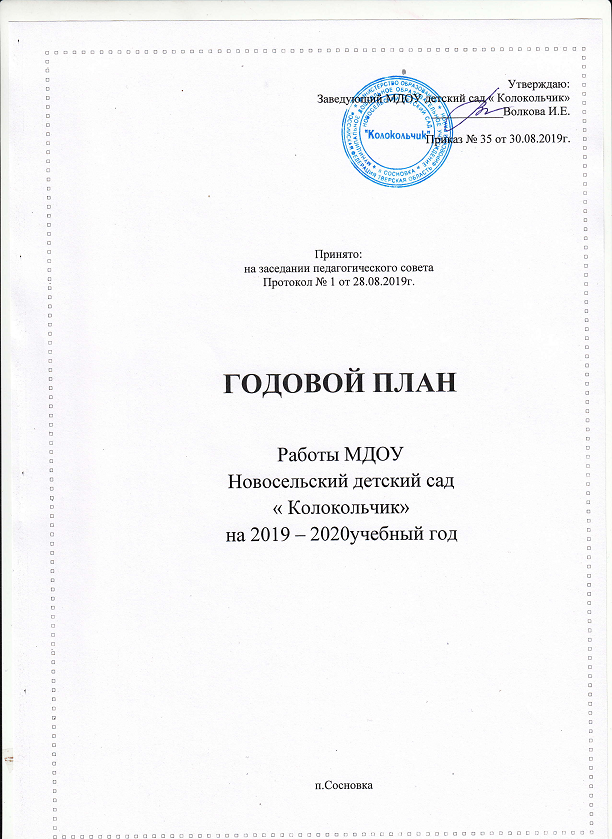 